Supplementary tablesTable 1. PCR master mix per tube and conditions for CTX-M, SHV and OXATable 2. PCR master mix per tube and conditions for TEMTable 3: Primers used in this studyNote: *S = G or C, ≠Y = C or T, ¥R = A or T.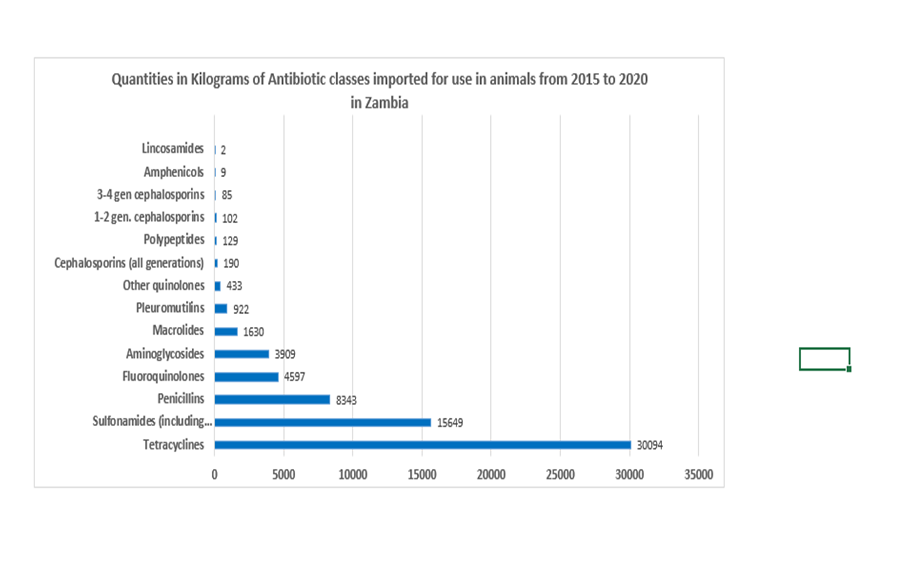 Figure 1 Importation of antibiotics from 2015 to 2020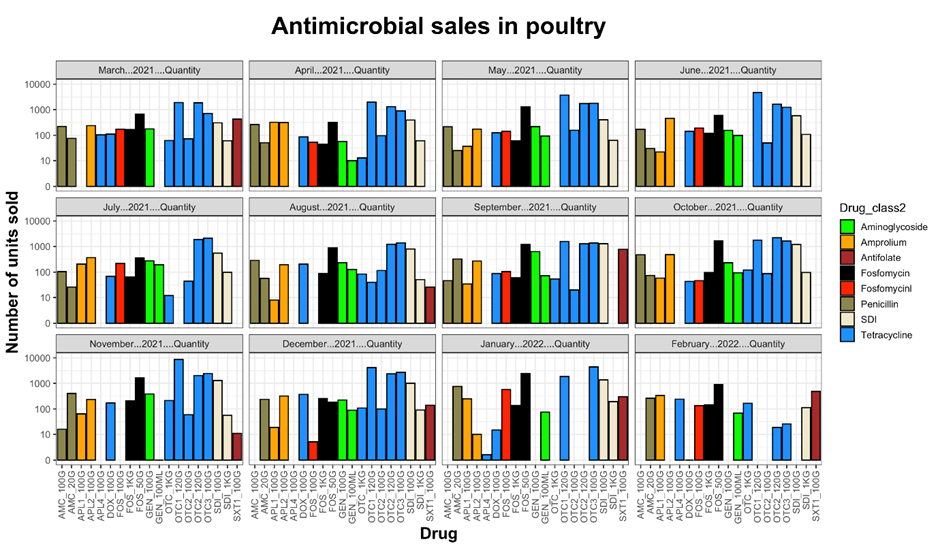 Figure 2 Antibiotic sales from March 2021 to February 2022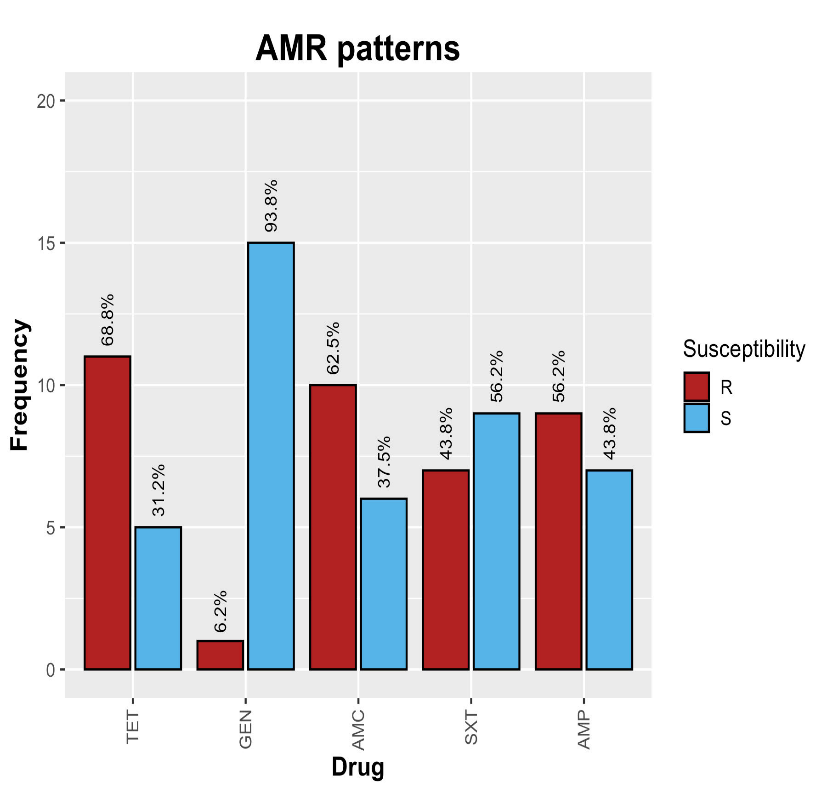 Figure 3: Overall AST for 16 Enterobacteriaceae strains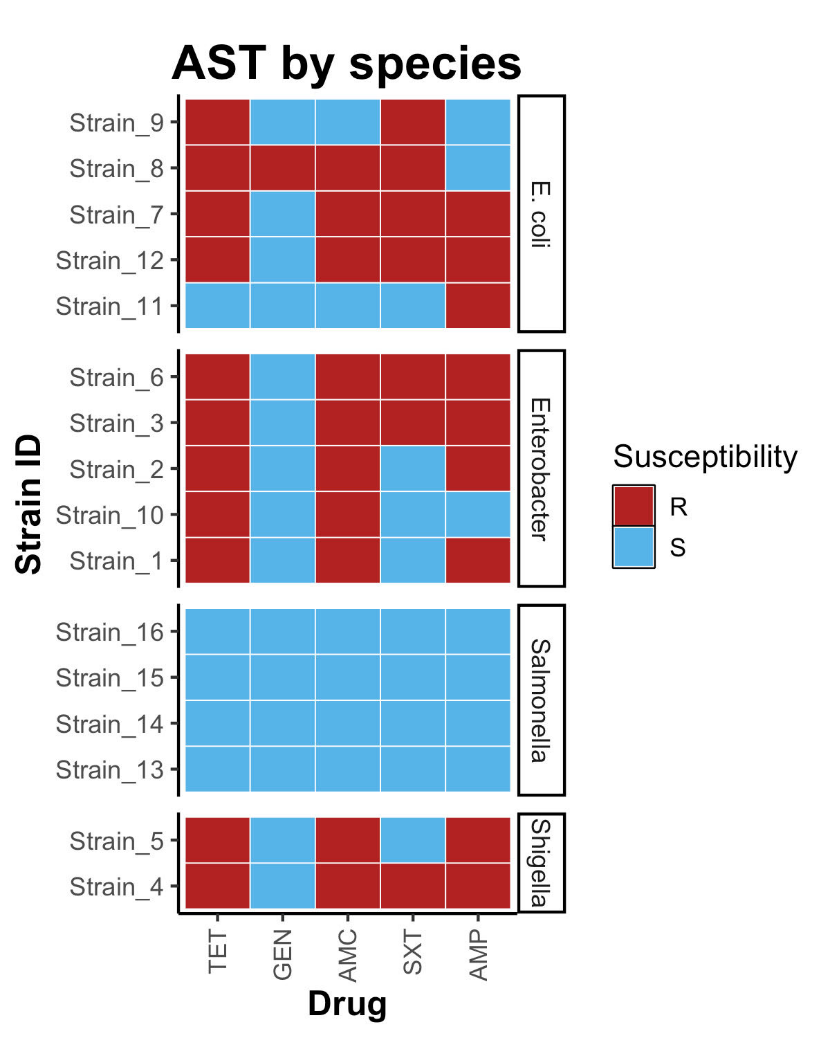 Figure 3 AST by Species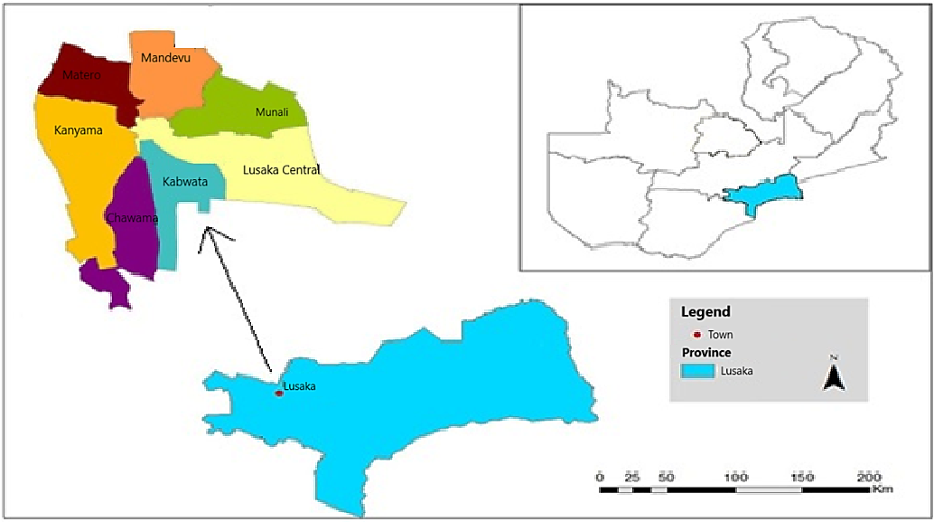 Figure 5: Map of Zambia showing the study areasReagentVolume (µL)10X ExTaq buffer5dNTP mixture4Template2Forward primer (10 M)5Reverse primer (10 M)5Nuclease-free water28.75TaKaRa ExTaq HS0.25Total50 µL98 C2 min98 C10 sec60.5 C5 secx 25 cycles72 C1 sec72 C8 min4 C∞ReagentVolume (µL)10X ExTaq buffer5dNTP mixture4Template2Forward primer (10 M)5Reverse primer (10 M)5Nuclease-free water28.75TaKaRa ExTaq HS0.25Total50 µL94 C7 min94 C30 sec57 C30 secx 30 cycles 72-C30 sec72 C5 min4 C∞NAME OF PRIMERSTARGET GENESEQUENCE 5’-3’TEM1FTEM1RblaTEMATGAGTATTCAACATTTCCGCTGACAGTTACCAATGCTTASHVFSHVRblaSHVGGTTATGCGTTATATTCGCCTTAGCGTTGCCAGTGCTCCTX-MA1CTX-MA2blaCTX-M*SCSATGTGCAG≠YACCAGTAACCGC¥RATATGRTTGGTGGTG